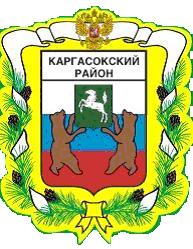 МУНИЦИПАЛЬНОЕ ОБРАЗОВАНИЕ «КАРГАСОКСКИЙ РАЙОН» ТОМСКОЙ ОБЛАСТИАДМИНИСТРАЦИЯ КАРГАСОКСКОГО РАЙОНАПОСТАНОВЛЕНИЕс. Каргасок В связи с поступившим обращением от представителя ИП Кривошеева И.Е. по доверенности от 03 июля 2020 годаАдминистрация Каргасокского района постановляет:1. Внести изменения в постановление Администрации Каргасокского района от 27.07.2020 № 145 «О подготовке документации по межеванию территории по адресу (местоположение): Российская Федерация, Томская область, Каргасокский район, Каргасокское лесничество, Большегривское участковое лесничество, урочище «Каргасокское» кварталы 126-127, 147-149 под проектируемый линейный объект «Лесная дорога» (далее – Постановление):- по всему тексту Постановления слова «Российская Федерация, Томская область, Каргасокский район, Каргасокское лесничество, Большегривское участковое лесничество, урочище «Каргасокское» кварталы 126-127, 147-149» заменить словами «Российская Федерация, Томская область, Каргасокский район, Каргасокское лесничество, Большегривское участковое лесничество кварталы 126-127, 147-149».	2. Настоящее постановление вступает в силу со дня его официального опубликования (обнародования).Глава Каргасокского района          					         А.П. Ащеулов М.Е. Колотов 8(38253) 2-13-5404.12.2020                                                      № 254О внесении изменений в постановление Администрации Каргасокского района от 27.07.2020 № 145 «О подготовке документации по межеванию территории по адресу (местоположение): Российская Федерация, Томская область, Каргасокский район, Каргасокское лесничество, Большегривское участковое лесничество, урочище «Каргасокское» кварталы 126-127, 147-149 под проектируемый линейный объект «Лесная дорога» 